Name_______________________________					period______Unit 6: Westward expansion Prezi notes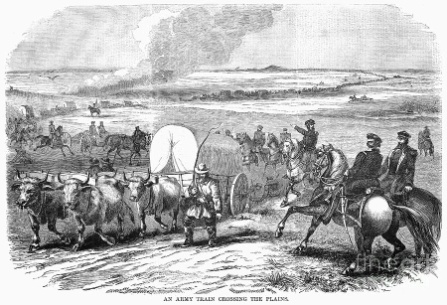 Northwest Ordinance Review: Northern states gave up western territory to help pay off debt.Did not allow _____________________________ Describe the Rights a citizen had in territories vs states:Had to have __________ people to elect their own governor (he was appointed prior to this).Had to have _______________people to apply for statehood.

Manifest DestinyLooking at the painting “American progress” by John Gast:What attitudes are expressed about Manifest Destiny?Who represents American progress in the painting?How do technology and transportation play a part in westward expansion?What is the reaction of the Native Americans in the painting?
What is American exceptionalism? How does it relate to the idea of Manifest Destiny?When people moved west, what are 3 examples of what they were looking for:Was all immigration into Texas from America legal in the 1820s-1830s?What consequence did this influx of Anglos lead to?
People Moving West:
Many of the people moving west could not ______________ land in the east.
Land in the east was becoming less fertile due to ___________ - _____________.
Other motivations included a desire for ______________ and _____________-- characteristics still celebrated in America today.
Groups included Irish, Germans, Scandinavians, Scots, and Mormons.
They usually lived a harsh, rustic life with few luxuries.
Cabins were small and cramped.
Hardships were countless and included malnutrition, isolation, _____________, scarcity of supplies, Indian attacks, and feuds with other neighbors.What famous western trails do we need to know for this class?___________________________-  a trading route was established with silver mines in New Mexico.  ____________________________- settlers moved to the Pacific Northwest, facing many hardships along this journey.____________________________- religious Zionists moved to the Great Salt Lake to escape persecution and build their society.War with Mexico
In 1845, ________________________ (a believer in manifest destiny) became president of the US.
After Texas was annexed, Mexico was outraged. The US sent American troops to Texas and picked a fight.
The ______ _________________ War lasted from 1846-1848
It was a complete American victory.After American forces occupied Mexico City, Mexico was forced to sign the Treaty of ______________  ______________________.
It resulted in the ______________  _______________-- America gained what now includes much of New Mexico, Arizona, Nevada, Colorado, Utah, Wyoming, and (most importantly) California.Gold in California
in _____________, Gold was discovered in California
this caused a "gold _________" in which thousands of Americans flocked west to become rich.

Timeline of US Growth1803__________________________________- doubles the size of the US after this land is purchased from France.  It opens the door for westward expansion.1819___________________________________- negotiates the transfer of Florida from Spain in exchange for a clear boundary with Texas.1845___________________________________- The Lone Star Republic is annexed as a US state (upsetting Mexico)
1846___________________________________- Pacific Northwest territory draws border between US and British Canada at 49th parallel, allowing US to claim all southern parts.
1848___________________________________- results in the Mexican Cession of all northern Mexican lands (CA, AZ, NM, CO, WY, UT, NV)1853___________________________________- strip of land along border with Mexico is bought to build a railroad and end border conflicts.



The Unique American Landscape
What do you think is unique about the American Landscape?
____________________________________- a fraternity of landscape painters that revolutionized American art and brought attention to the natural elements of this nation.____________________________________  - a famous painter and naturalist that catalogued every bird in America while exploring the western frontier.